ЛЁГКАЯ  АТЛЕТИКА2-3-4 декабря  2023 г.2-3 декабря  -  л/а манеж  РУС «ГЦОЛИФК»( Сиреневый бульвар 4, стр.1 ) 4 декабря     л/а манеж   им. братьев Знаменских ( Стромынка 4, стр 1) *                                                   2  ДЕКАБРЯ   ГСКЗИМНИЙ  ЧЕМПИОНАТ  г.  МОСКВЫСРЕДИ  СТУДЕНТОВ2-3 декабря  2023г.                                                                              манеж РУС «ГЦОЛИФК»РЕГЛАМЕНТЗимний  Чемпионат   г. Москвы  среди  студентов  проводится  в  соответствии  с  Положением  о  проведении  московских  соревнований  на  2015 г.,  по  правилам  ИААФ  со  всеми  опубликованными  изменениями  и  дополнениями  на  день  проведения  соревнований.Состав  Главной  Судейской  Коллегии.      Директор соревнований                           Волков А.В. Главный  судья                                         Дашкин  И.Г.           РКГлавный  секретарь                                  Приходько Т.А.       РКЗам. главного судьи                                  Никонов В.И.         1 кРегистрация  участников  в беге и в прыжковых дисциплинах  проводится  при входе в манеж4.   Разминка   разрешается  в  нижнем  манеже.  5.      Порядок  проведения  соревнований:          Соревнования  в  беге  на  60 м.,  200м., 60м. с/б  проводятся  в  2  круга ( забеги и финал). В  финал  выходят  спортсмены,  показавшие  лучшее  время  в  забегах. В  случае сохранения равенства  результатов претендующих  на  выход  в  финал  поводится жеребьёвка.          В оставшихся  видах  беговой  программы  проводятся  финальные  забеги,  а  в  технических  видах  -  финальные  соревнования.   Начальные  высоты  и  порядок  подъёма  высот:                  В горизонтальных прыжках и в толкании ядра всем участникам  предоставляется по 3 попытки, а 8-ми лучшим  ещё по  3   дополнительных  попытки  в поряд  от  худшего  к  лучшему.ЦЕРЕМОНИАЛЫ.Победители  соревнований  награждаются  медалями ,  дипломами  и  призами согласно  ПОЛОЖЕНИЯ о проведении  соревнований на 2015 г.ВНИМАНИЕ  ПРЕДСТАВИТЕЛЯМ  КОМАНД ! Все  спортсмены  в  беговых  видах программы  обязаны  иметь  по  два  номера!  Перезаявка  номеров  за  1  час  до  начала  вида.  Победители  и  призёры  соревнований  обязаны  в  течении  10-15  минут  после  объявления  результатов  явиться  в  группу  награждения !Г.С.КБЕГОВЫЕ  ДИСЦИПЛИНЫБЕГОВЫЕ  ДИСЦИПЛИНЫБЕГОВЫЕ  ДИСЦИПЛИНЫБЕГОВЫЕ  ДИСЦИПЛИНЫБЕГОВЫЕ  ДИСЦИПЛИНЫТЕХНИЧЕСКИЕ  ДИСЦИПЛИНЫТЕХНИЧЕСКИЕ  ДИСЦИПЛИНЫТЕХНИЧЕСКИЕ  ДИСЦИПЛИНЫТЕХНИЧЕСКИЕ  ДИСЦИПЛИНЫТЕХНИЧЕСКИЕ  ДИСЦИПЛИНЫ15.0060сбЖзабеги8/216.00ТРОЙНОЙМФИНАЛ815.1060Мзабеги87/1517.40ТРОЙНОЙЖФИНАЛ515.5060Жзабеги72/1216.2560сбЖФИНАЛ6/116.3060МФИНАЛ6/116.351500Жфин. забеги29/317.0060сбМзабеги9/217.1060ЖФИНАЛ6/115.00ШЕСТЖ/МФИНАЛ5/417.151500Мфин. забеги60/617.5560сбМФИНАЛ6/118.00400Жфин. забеги39/1318.40400Мфин. забеги72/2419.403  ДЕКАБРЯ 3  ДЕКАБРЯ 3  ДЕКАБРЯ 3  ДЕКАБРЯ 3  ДЕКАБРЯ 3  ДЕКАБРЯ 3  ДЕКАБРЯ 3  ДЕКАБРЯ 3  ДЕКАБРЯ 11.003000Жфин. забеги21/212.00ДЛИНАЖФИНАЛ1511.303000Мфин. забеги52/413.40ДЛИНАМФИНАЛ3112.15200Жфин. забеги87/2913.15200Мфин. забеги104/3512.00ВЫСОТАМФИНАЛ1114.25800Жфин. забеги32/413.50ВЫСОТАЖФИНАЛ914.45800Мфин. забеги60/815.154х200Жфин. забеги15.354х200Мфин. забеги                                                   4 ДЕКАБРЯ    ( манеж им. бр. Знаменских )                                                   4 ДЕКАБРЯ    ( манеж им. бр. Знаменских )                                                   4 ДЕКАБРЯ    ( манеж им. бр. Знаменских )                                                   4 ДЕКАБРЯ    ( манеж им. бр. Знаменских )                                                   4 ДЕКАБРЯ    ( манеж им. бр. Знаменских )                                                   4 ДЕКАБРЯ    ( манеж им. бр. Знаменских )                                                   4 ДЕКАБРЯ    ( манеж им. бр. Знаменских )                                                   4 ДЕКАБРЯ    ( манеж им. бр. Знаменских )                                                   4 ДЕКАБРЯ    ( манеж им. бр. Знаменских )                                                   4 ДЕКАБРЯ    ( манеж им. бр. Знаменских )11.00ЯДРО*ЖФИНАЛ1512.10ЯДРО*МФИНАЛ12видыНачало  регистрацииОкончание  регистрацииВыход  к  местам  соревнованийБеговые  видыЗа 40 мин.За 10 мин.По расписанию забегаТехнические  видыЗа 40 мин.За 25 мин.За  20 мин.шестЗа 60  мин.За 50  мин.За  40  мин.ВЫСОТАЖ1403р1451502р1551502р1551502р1551591631р1591631р1591631р166169171166169171166169171173кмс173кмсДалее по 2см.Далее по 2см.183мс183мс183мс194мсмк194мсмк194мсмкВЫСОТАМ1551603р1651551603р1651701752р1801701752р1801701752р1801851901р1951851901р1951851901р195199202кмс205199202кмс205199202кмс205207209211213207209211213215мс215мс215мсДалеепо2 смДалеепо2 смДалеепо2 смШЕСТЖ2403р2602403р2602403р2602802р2802р2802р3001р3001р3001р320320320340кмс340кмс340кмс350350350360360360370380370380370380390мс390мс390мсДалеепо5 см Далеепо5 см Далеепо5 см 440мсмк440мсмк440мсмкШЕСТМ3203р3453203р3453702р3803702р3803702р3803904004103904004103904004104201р4201р4201р430440450430440450460470кмс460470кмс460470кмс480490480490480490500510500510500510520мс520мс520мсДалеепо5 смДалеепо5 смДалеепо5 см570мсмк570мсмк570мсмкВИДучастникиLдо 1-гобарьераHбарьераL междубар-миВИДучастникивесснаряда60м.с/бмужчины13,721,0679,14м.ядро,мужчины7,260кг60м.с/бженщины13,000,848,50м.ядро,женщины4,0кг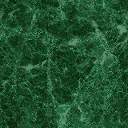 